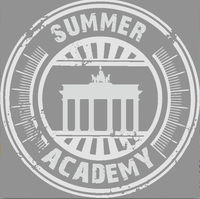 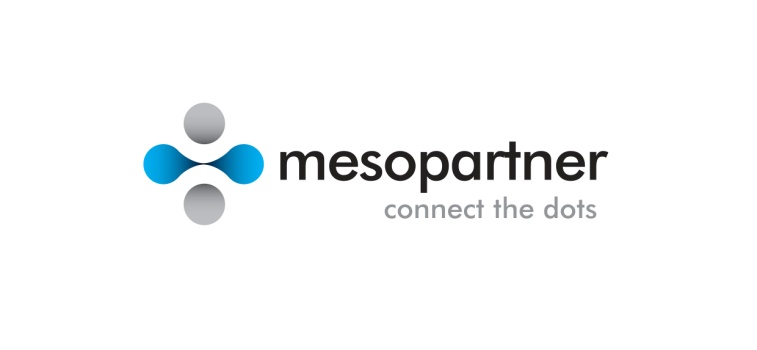 Mesopartner Summer AcademyInvitation Letter QuestionnaireWe would like to assist you in obtaining your visa to Germany. We will send you a letter of invitation to accompany your visa application. For this letter, we will need the following data from you:A Schenken visa application can be a lengthy process, so please apply as soon as possible.Ensure that your passport is valid for six (6) months after your travel dates .For more information on how to apply for your visa to Germany visit: www.auswaertiges-amt.de/EN/Startseite_node.html, go to: Entry & Residence  Visa Regulations.Please email completed questionnaire to Annelien - ac@mesopartner.comCountry and city where  you will apply for the entry visaComplete address of the German Embassy/Consulate where you will present your visa application Title (Ms/Mr)SurnameFirst nameDate of birthPlace of birthNationalityPassport numberPassport date of issuePassport expiry date Passport place issuedYour home addressOrganisation you are working forJob title / occupation